Establecer las Metas SMART:Ahora que tiene una imagen más clara de dónde quiere ir, ahora es el momento de establecer algunas metas y crear su resumen de metas. Al decidir sobre sus objetivos de desarrollo profesional, es imperativo que se prepare para el éxito. Usar el proceso de establecimiento de metas SMART es una buena manera de lograr esto. Enfocarse en el Resultado:¿Qué es lo que REALMENTE quiere lograr? … ¿Cuál es el RESULTADO ESPECÍFICO qué está buscando? ¿Cómo sabrá que lo ha logrado?¡Vamos a practicar! Utilice la siguiente tabla para identificar cada parte de su objetivo SMART:Planificación de la carreraEsta guía lo ayuda a descubrir su camino en el mundo laboral al explorar cuatro preguntas relacionadas con la carrera:Descubrir las respuestas iniciales a estas preguntas es el comienzo de su viaje hacia una ocupación o dirección profesional que coincida con sus intereses, habilidades y objetivos de estilo de VidaEsta guía lo ayudará a responder cuatro preguntas clave y comenzar a desarrollar un plan de acción profesional.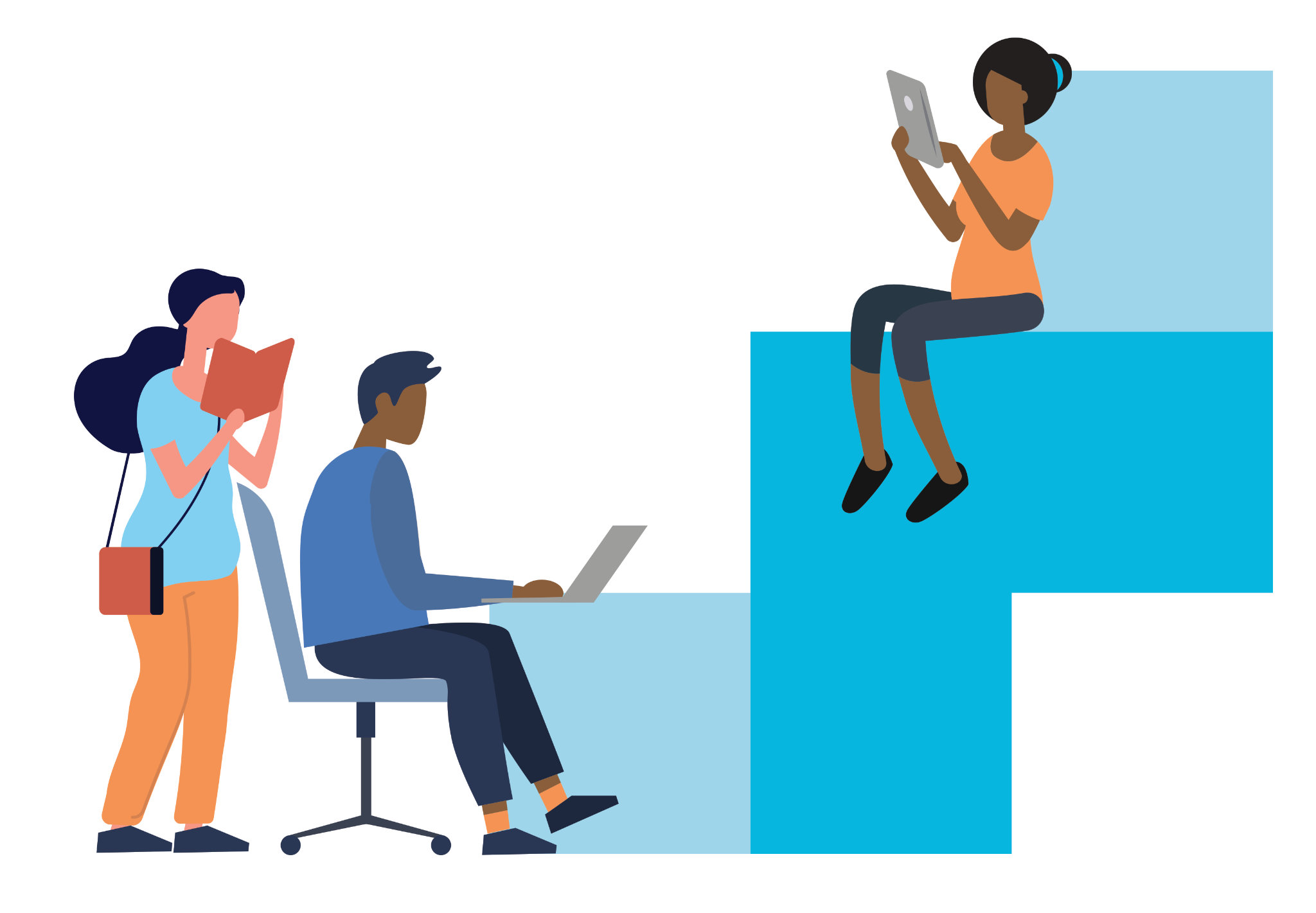 Contestar a las siguientes preguntas lo ayudará a determinar su punto de partida. Existen varias herramientas y recursos que pueden ayudarlo con esto. Por favor refiéase a San Diego Workforce Partnership’s Career Coach website y Workforce.org/MyNextMoveSaber adónde quiere ir hace que los próximos pasos para determinar su futuro profesional sean mucho más fáciles. Existen varias herramientas y recursos que le pueden ayudar con esto. Por favor refiéase a San Diego Workforce Partnership’s Career Coach website y Workforce.org/MyNextMoveAl responder las preguntas 1 y 2, ahora debería tener una idea más clara de lo que quiere y adónde quiere ir. El siguiente paso es averiguar cómo puede llegar allí. ¿Qué es lo que hay que hacer? A continuación se presentan algunas preguntas que puede considerar al decidir qué recursos pueden ser útiles. Existen varias herramientas y recursos que le pueden ayudar con esto. Por favor refiéase a San Diego Workforce Partnership’s Career Coach website y Workforce.org/MyNextMoveSaber quién puede ayudarle y qué recursos necesita para lograr sus objetivos profesionales puede ayudarle en gran medida a mantenerse enfocado en sus objetivos.. Existen varias herramientas y recursos que le pueden ayudar con esto. Por favor refiéase a San Diego Workforce Partnership’s Career Coach website y Workforce.org/MyNextMoveEscribe un objetivo para tu futuro profesional:Las Metas SMARTLas Metas SMARTS - Específicosepa exactamente lo que está tratando de lograrM - Mediblesepa cuando lo ha logrado!A - AcciónHaz algo con respecto al…!R - Realistaes alcanzableT - Tiempo específicofecha límiteEjemplo de Las Metas SMART: Investigaré cinco tipos diferentes de trabajos de diseño para conocer el salario promedio, las tareas diarias y las oportunidades profesionales antes del 5 de febrero de 2024.Ejemplo de Las Metas SMART: Investigaré cinco tipos diferentes de trabajos de diseño para conocer el salario promedio, las tareas diarias y las oportunidades profesionales antes del 5 de febrero de 2024.S - EspecíficoInformación del mercado laboral para trabajos de diseñoM - MedibleCinco tipos diferentes de trabajos de diseñoA - AcciónInvestiga los salarios, las tareas diarias y las oportunidades profesionales.R - RealistaSi, es alcanzableT - Tiempo específico5 de febrero de 2024Ejemplo de Las Metas SMART: Ejemplo de Las Metas SMART: S - EspecíficoM - MedibleA - AcciónR - RealistaT - Tiempo específico¿Quién soy yo? Comience explorando sus intereses (RIASEC). Conocer sus temas RIASEC puede ayudarlo a identificar ocupaciones que se alineen con sus intereses.¿Adónde voy?Usar sus intereses de RIASEC y combinarlos con ocupaciones que le puedan gustar o cualquier desarrollo y capacitación que pueda necesitar.¿Cómo llegaré allí?Establezca objetivos SMART relacionados con los requisitos que necesita para ingresar a una carrera profesional.¿Qué apoyo y recursos pueden ayudarme a ser exitoso? Mira a las personas y redes en tu vida. Identifique qué habilidades ya posee o necesita desarrollar. Haga una lista de los recursos que necesita para navegar con éxito en su trayectoria profesional.¿Quién soy yo? ¿Quién soy yo? PreguntasNotas¿Con qué 2-3 temas RIASEC me identifico?¿Cuáles son 2-3 carreras que coinciden con mis temas RIASEC y me emocionan?¿Qué trabajos podría considerar como un plan paralelo? (Plan B, Plan C, etc.)¿Qué tipo de ambiente de trabajo me conviene más? ¿Me gusta liderar, trabajar con personas en equipo o trabajar solo?¿Dónde estoy ahora en relación con las carreras que coinciden con mis temas RIASEC? (necesita seguir explorando, necesita capacitación, necesita comenzar a aplicar, etc.)¿Cómo me siento cuando pienso en mi futura carrera (emocionado, motivado, temeroso)? ¿Adónde voy?¿Adónde voy?PreguntasNotasMirando hacia atrás a la segunda pregunta de la sección, “¿Quién soy yo?”: ¿Qué nivel de educación tengo o necesito tener para esas carreras?¿Qué habilidades, conocimientos y experiencia tengo?¿Qué habilidades necesito desarrollar? (¿Necesito alguna educación o capacitación?)¿Qué conocimientos o experiencia necesito desarrollar?¿Cuál es mi equilibrio preferido entre el trabajo y mi vida personal?¿Cómo es la calidad del trabajo (necesidades y características) para mí?¿Cómo llegaré allí?¿Cómo llegaré allí?PreguntasNotasMirando hacia atrás a las preguntas 3 y 4 de la sección "¿Adónde voy?”, ¿cómo desarrollarás las habilidades, el conocimiento y/o la experiencia que necesitas? ¿Cómo defino el éxito y cómo sabré que he tenido éxito?¿Qué suele obstaculizar el logro de mis objetivos? ¿Qué estrategias puedo usar para prevenir los obstáculos?¿Cuál es el primer paso que debo dar para llegar desde donde estoy ahora a donde quiero estar?¿Cuál es un objetivo SMART que puedo establecer para los próximos 3 a 6 meses?¿Cuál es un objetivo SMART que puedo establecer para el próximo año?¿Qué apoyo y recursos pueden ayudarme a ser exitoso? ¿Qué apoyo y recursos pueden ayudarme a ser exitoso? PreguntasNotas¿Cómo es el soporte para mí?¿A Quién conozco que pueda ayudarme a alcanzar mis metas profesionales?¿Qué nuevas relaciones podría construir para ayudarme a alcanzar mis metas profesionales?¿Qué recursos tengo ya para entrevistas, currículum, información sobre mercado laboral, rúbricas de habilidades esenciales, etc.)¿Qué recursos necesito para ayudarme a tener éxito (preparación para entrevistas currículum, información sobre mercado laboral, rúbricas de habilidades esenciales, etc.)Escriba 1-3 objetivos SMART que lo ayudarán a obtener los recursos que necesita para tener éxito